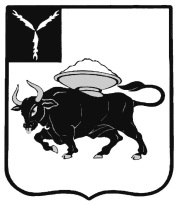 МУНИЦИПАЛЬНОЕ ОБРАЗОВАНИЕ ГОРОД ЭНГЕЛЬСЭНГЕЛЬССКОГО МУНИЦИПАЛЬНОГО РАЙОНАСАРАТОВСКОЙ ОБЛАСТИЭНГЕЛЬССКИЙ ГОРОДСКОЙ СОВЕТ ДЕПУТАТОВРЕШЕНИЕот 30 июня 2014 года                                                                                                   №136/01Двадцать первое (внеочередное) заседаниеОб утверждении ликвидационногобаланса администрации Приволжскогомуниципального образованияВ соответствии с Гражданским кодексом Российской Федерации, Федеральным законом от 6 октября 2003 года № 131-ФЗ «Об общих принципах организации местного самоуправления в Российской Федерации», статьей 6  Закона Саратовской области от 24 апреля 2013 года № 66-ЗСО «О преобразовании муниципального образования город Энгельс и Приволжского муниципального образования Энгельсского муниципального района Саратовской области и внесении изменений в Закон Саратовской области «О муниципальных образованиях, входящих в состав Энгельсского муниципального района», Федеральным законом от 12 января 1996 года № 7-ФЗ «О некоммерческих организациях»,Энгельсский городской Совет депутатоврешил:1. Утвердить ликвидационный баланс администрации Приволжского муниципального образования согласно Приложению.2. Настоящее решение подлежит официальному опубликованию.3. Контроль исполнения настоящего решения возложить на Комиссию по бюджетно-финансовым и экономическим вопросам, налогам, собственности и предпринимательству.Глава муниципального образования город Энгельс                                                                             С.Е. ГоревскийПриложениек решению Энгельсского городского Совета депутатов от 30 июня  2014 года №136/01ЛИКВИДАЦИОННЫЙ БАЛАНС
ГЛАВНОГО РАСПОРЯДИТЕЛЯ, РАСПОРЯДИТЕЛЯ, ПОЛУЧАТЕЛЯ БЮДЖЕТНЫХ СРЕДСТВ,
ГЛАВНОГО АДМИНИСТРАТОРА, АДМИНИСТРАТОРА ИСТОЧНИКОВ ФИНАНСИРОВАНИЯ ДЕФИЦИТА БЮДЖЕТА,
ГЛАВНОГО АДМИНИСТРАТОРА, АДМИНИСТРАТОРА ДОХОДОВ БЮДЖЕТАЛИКВИДАЦИОННЫЙ БАЛАНС
ГЛАВНОГО РАСПОРЯДИТЕЛЯ, РАСПОРЯДИТЕЛЯ, ПОЛУЧАТЕЛЯ БЮДЖЕТНЫХ СРЕДСТВ,
ГЛАВНОГО АДМИНИСТРАТОРА, АДМИНИСТРАТОРА ИСТОЧНИКОВ ФИНАНСИРОВАНИЯ ДЕФИЦИТА БЮДЖЕТА,
ГЛАВНОГО АДМИНИСТРАТОРА, АДМИНИСТРАТОРА ДОХОДОВ БЮДЖЕТАЛИКВИДАЦИОННЫЙ БАЛАНС
ГЛАВНОГО РАСПОРЯДИТЕЛЯ, РАСПОРЯДИТЕЛЯ, ПОЛУЧАТЕЛЯ БЮДЖЕТНЫХ СРЕДСТВ,
ГЛАВНОГО АДМИНИСТРАТОРА, АДМИНИСТРАТОРА ИСТОЧНИКОВ ФИНАНСИРОВАНИЯ ДЕФИЦИТА БЮДЖЕТА,
ГЛАВНОГО АДМИНИСТРАТОРА, АДМИНИСТРАТОРА ДОХОДОВ БЮДЖЕТАЛИКВИДАЦИОННЫЙ БАЛАНС
ГЛАВНОГО РАСПОРЯДИТЕЛЯ, РАСПОРЯДИТЕЛЯ, ПОЛУЧАТЕЛЯ БЮДЖЕТНЫХ СРЕДСТВ,
ГЛАВНОГО АДМИНИСТРАТОРА, АДМИНИСТРАТОРА ИСТОЧНИКОВ ФИНАНСИРОВАНИЯ ДЕФИЦИТА БЮДЖЕТА,
ГЛАВНОГО АДМИНИСТРАТОРА, АДМИНИСТРАТОРА ДОХОДОВ БЮДЖЕТАЛИКВИДАЦИОННЫЙ БАЛАНС
ГЛАВНОГО РАСПОРЯДИТЕЛЯ, РАСПОРЯДИТЕЛЯ, ПОЛУЧАТЕЛЯ БЮДЖЕТНЫХ СРЕДСТВ,
ГЛАВНОГО АДМИНИСТРАТОРА, АДМИНИСТРАТОРА ИСТОЧНИКОВ ФИНАНСИРОВАНИЯ ДЕФИЦИТА БЮДЖЕТА,
ГЛАВНОГО АДМИНИСТРАТОРА, АДМИНИСТРАТОРА ДОХОДОВ БЮДЖЕТАЛИКВИДАЦИОННЫЙ БАЛАНС
ГЛАВНОГО РАСПОРЯДИТЕЛЯ, РАСПОРЯДИТЕЛЯ, ПОЛУЧАТЕЛЯ БЮДЖЕТНЫХ СРЕДСТВ,
ГЛАВНОГО АДМИНИСТРАТОРА, АДМИНИСТРАТОРА ИСТОЧНИКОВ ФИНАНСИРОВАНИЯ ДЕФИЦИТА БЮДЖЕТА,
ГЛАВНОГО АДМИНИСТРАТОРА, АДМИНИСТРАТОРА ДОХОДОВ БЮДЖЕТАЛИКВИДАЦИОННЫЙ БАЛАНС
ГЛАВНОГО РАСПОРЯДИТЕЛЯ, РАСПОРЯДИТЕЛЯ, ПОЛУЧАТЕЛЯ БЮДЖЕТНЫХ СРЕДСТВ,
ГЛАВНОГО АДМИНИСТРАТОРА, АДМИНИСТРАТОРА ИСТОЧНИКОВ ФИНАНСИРОВАНИЯ ДЕФИЦИТА БЮДЖЕТА,
ГЛАВНОГО АДМИНИСТРАТОРА, АДМИНИСТРАТОРА ДОХОДОВ БЮДЖЕТАЛИКВИДАЦИОННЫЙ БАЛАНС
ГЛАВНОГО РАСПОРЯДИТЕЛЯ, РАСПОРЯДИТЕЛЯ, ПОЛУЧАТЕЛЯ БЮДЖЕТНЫХ СРЕДСТВ,
ГЛАВНОГО АДМИНИСТРАТОРА, АДМИНИСТРАТОРА ИСТОЧНИКОВ ФИНАНСИРОВАНИЯ ДЕФИЦИТА БЮДЖЕТА,
ГЛАВНОГО АДМИНИСТРАТОРА, АДМИНИСТРАТОРА ДОХОДОВ БЮДЖЕТАЛИКВИДАЦИОННЫЙ БАЛАНС
ГЛАВНОГО РАСПОРЯДИТЕЛЯ, РАСПОРЯДИТЕЛЯ, ПОЛУЧАТЕЛЯ БЮДЖЕТНЫХ СРЕДСТВ,
ГЛАВНОГО АДМИНИСТРАТОРА, АДМИНИСТРАТОРА ИСТОЧНИКОВ ФИНАНСИРОВАНИЯ ДЕФИЦИТА БЮДЖЕТА,
ГЛАВНОГО АДМИНИСТРАТОРА, АДМИНИСТРАТОРА ДОХОДОВ БЮДЖЕТАЛИКВИДАЦИОННЫЙ БАЛАНС
ГЛАВНОГО РАСПОРЯДИТЕЛЯ, РАСПОРЯДИТЕЛЯ, ПОЛУЧАТЕЛЯ БЮДЖЕТНЫХ СРЕДСТВ,
ГЛАВНОГО АДМИНИСТРАТОРА, АДМИНИСТРАТОРА ИСТОЧНИКОВ ФИНАНСИРОВАНИЯ ДЕФИЦИТА БЮДЖЕТА,
ГЛАВНОГО АДМИНИСТРАТОРА, АДМИНИСТРАТОРА ДОХОДОВ БЮДЖЕТАЛИКВИДАЦИОННЫЙ БАЛАНС
ГЛАВНОГО РАСПОРЯДИТЕЛЯ, РАСПОРЯДИТЕЛЯ, ПОЛУЧАТЕЛЯ БЮДЖЕТНЫХ СРЕДСТВ,
ГЛАВНОГО АДМИНИСТРАТОРА, АДМИНИСТРАТОРА ИСТОЧНИКОВ ФИНАНСИРОВАНИЯ ДЕФИЦИТА БЮДЖЕТА,
ГЛАВНОГО АДМИНИСТРАТОРА, АДМИНИСТРАТОРА ДОХОДОВ БЮДЖЕТАЛИКВИДАЦИОННЫЙ БАЛАНС
ГЛАВНОГО РАСПОРЯДИТЕЛЯ, РАСПОРЯДИТЕЛЯ, ПОЛУЧАТЕЛЯ БЮДЖЕТНЫХ СРЕДСТВ,
ГЛАВНОГО АДМИНИСТРАТОРА, АДМИНИСТРАТОРА ИСТОЧНИКОВ ФИНАНСИРОВАНИЯ ДЕФИЦИТА БЮДЖЕТА,
ГЛАВНОГО АДМИНИСТРАТОРА, АДМИНИСТРАТОРА ДОХОДОВ БЮДЖЕТАЛИКВИДАЦИОННЫЙ БАЛАНС
ГЛАВНОГО РАСПОРЯДИТЕЛЯ, РАСПОРЯДИТЕЛЯ, ПОЛУЧАТЕЛЯ БЮДЖЕТНЫХ СРЕДСТВ,
ГЛАВНОГО АДМИНИСТРАТОРА, АДМИНИСТРАТОРА ИСТОЧНИКОВ ФИНАНСИРОВАНИЯ ДЕФИЦИТА БЮДЖЕТА,
ГЛАВНОГО АДМИНИСТРАТОРА, АДМИНИСТРАТОРА ДОХОДОВ БЮДЖЕТАЛИКВИДАЦИОННЫЙ БАЛАНС
ГЛАВНОГО РАСПОРЯДИТЕЛЯ, РАСПОРЯДИТЕЛЯ, ПОЛУЧАТЕЛЯ БЮДЖЕТНЫХ СРЕДСТВ,
ГЛАВНОГО АДМИНИСТРАТОРА, АДМИНИСТРАТОРА ИСТОЧНИКОВ ФИНАНСИРОВАНИЯ ДЕФИЦИТА БЮДЖЕТА,
ГЛАВНОГО АДМИНИСТРАТОРА, АДМИНИСТРАТОРА ДОХОДОВ БЮДЖЕТАКОДЫГлавный распорядитель, распорядитель, получатель бюджетных средств, главный администратор, администратор доходов бюджета, главный администратор, администратор источников финансирования дефицита бюджетаГлавный распорядитель, распорядитель, получатель бюджетных средств, главный администратор, администратор доходов бюджета, главный администратор, администратор источников финансирования дефицита бюджетаГлавный распорядитель, распорядитель, получатель бюджетных средств, главный администратор, администратор доходов бюджета, главный администратор, администратор источников финансирования дефицита бюджетаГлавный распорядитель, распорядитель, получатель бюджетных средств, главный администратор, администратор доходов бюджета, главный администратор, администратор источников финансирования дефицита бюджетаГлавный распорядитель, распорядитель, получатель бюджетных средств, главный администратор, администратор доходов бюджета, главный администратор, администратор источников финансирования дефицита бюджетаГлавный распорядитель, распорядитель, получатель бюджетных средств, главный администратор, администратор доходов бюджета, главный администратор, администратор источников финансирования дефицита бюджетаГлавный распорядитель, распорядитель, получатель бюджетных средств, главный администратор, администратор доходов бюджета, главный администратор, администратор источников финансирования дефицита бюджетаФорма по ОКУД0503230Главный распорядитель, распорядитель, получатель бюджетных средств, главный администратор, администратор доходов бюджета, главный администратор, администратор источников финансирования дефицита бюджетаГлавный распорядитель, распорядитель, получатель бюджетных средств, главный администратор, администратор доходов бюджета, главный администратор, администратор источников финансирования дефицита бюджетаГлавный распорядитель, распорядитель, получатель бюджетных средств, главный администратор, администратор доходов бюджета, главный администратор, администратор источников финансирования дефицита бюджетаГлавный распорядитель, распорядитель, получатель бюджетных средств, главный администратор, администратор доходов бюджета, главный администратор, администратор источников финансирования дефицита бюджетаГлавный распорядитель, распорядитель, получатель бюджетных средств, главный администратор, администратор доходов бюджета, главный администратор, администратор источников финансирования дефицита бюджетаГлавный распорядитель, распорядитель, получатель бюджетных средств, главный администратор, администратор доходов бюджета, главный администратор, администратор источников финансирования дефицита бюджетаГлавный распорядитель, распорядитель, получатель бюджетных средств, главный администратор, администратор доходов бюджета, главный администратор, администратор источников финансирования дефицита бюджета«01» июня 2014 г.Дата01.07.2014Главный распорядитель, распорядитель, получатель бюджетных средств, главный администратор, администратор доходов бюджета, главный администратор, администратор источников финансирования дефицита бюджетаГлавный распорядитель, распорядитель, получатель бюджетных средств, главный администратор, администратор доходов бюджета, главный администратор, администратор источников финансирования дефицита бюджетаГлавный распорядитель, распорядитель, получатель бюджетных средств, главный администратор, администратор доходов бюджета, главный администратор, администратор источников финансирования дефицита бюджетаГлавный распорядитель, распорядитель, получатель бюджетных средств, главный администратор, администратор доходов бюджета, главный администратор, администратор источников финансирования дефицита бюджетаГлавный распорядитель, распорядитель, получатель бюджетных средств, главный администратор, администратор доходов бюджета, главный администратор, администратор источников финансирования дефицита бюджетаГлавный распорядитель, распорядитель, получатель бюджетных средств, главный администратор, администратор доходов бюджета, главный администратор, администратор источников финансирования дефицита бюджетаГлавный распорядитель, распорядитель, получатель бюджетных средств, главный администратор, администратор доходов бюджета, главный администратор, администратор источников финансирования дефицита бюджетаАдминистрация  Приволжского муниципального образованияАдминистрация  Приволжского муниципального образованияАдминистрация  Приволжского муниципального образованияАдминистрация  Приволжского муниципального образованияпо ОКПО47728105Главный распорядитель, распорядитель, получатель бюджетных средств, главный администратор, администратор доходов бюджета, главный администратор, администратор источников финансирования дефицита бюджетаГлавный распорядитель, распорядитель, получатель бюджетных средств, главный администратор, администратор доходов бюджета, главный администратор, администратор источников финансирования дефицита бюджетаГлавный распорядитель, распорядитель, получатель бюджетных средств, главный администратор, администратор доходов бюджета, главный администратор, администратор источников финансирования дефицита бюджетаГлавный распорядитель, распорядитель, получатель бюджетных средств, главный администратор, администратор доходов бюджета, главный администратор, администратор источников финансирования дефицита бюджетаГлавный распорядитель, распорядитель, получатель бюджетных средств, главный администратор, администратор доходов бюджета, главный администратор, администратор источников финансирования дефицита бюджетаГлавный распорядитель, распорядитель, получатель бюджетных средств, главный администратор, администратор доходов бюджета, главный администратор, администратор источников финансирования дефицита бюджетаГлавный распорядитель, распорядитель, получатель бюджетных средств, главный администратор, администратор доходов бюджета, главный администратор, администратор источников финансирования дефицита бюджетаАдминистрация  Приволжского муниципального образованияАдминистрация  Приволжского муниципального образованияАдминистрация  Приволжского муниципального образованияАдминистрация  Приволжского муниципального образованияГлава по БК112Вид балансаВид балансаВид балансаВид балансаВид балансаВид балансаВид баланса(разделительный, ликвидационный)(разделительный, ликвидационный)(разделительный, ликвидационный)(разделительный, ликвидационный)Наименование бюджетаНаименование бюджетаНаименование бюджетаНаименование бюджетаНаименование бюджетаНаименование бюджетаНаименование бюджетаМестный бюджетМестный бюджетМестный бюджетМестный бюджетпо ОКАТО63450554000Периодичность: годоваяПериодичность: годоваяПериодичность: годоваяПериодичность: годоваяПериодичность: годоваяПериодичность: годоваяПериодичность: годоваяЕдиница измерения:Единица измерения:Единица измерения:руб.руб.по ОКЕИ383А К Т И ВА К Т И ВА К Т И ВА К Т И ВА К Т И ВА К Т И ВА К Т И ВКод стро-
киНа начало годаНа начало годаНа начало годаНа дату реорганизации (ликвидации)На дату реорганизации (ликвидации)На дату реорганизации (ликвидации)А К Т И ВА К Т И ВА К Т И ВА К Т И ВА К Т И ВА К Т И ВА К Т И ВКод стро-
кибюджетная деятельностьсредства во временном распоряженииитогобюджетная деятельностьсредства во временном распоряженииитого11111112345678I. Нефинансовые активыI. Нефинансовые активыI. Нефинансовые активыI. Нефинансовые активыI. Нефинансовые активыI. Нефинансовые активыI. Нефинансовые активыОсновные средства (балансовая стоимость, 010100000)Основные средства (балансовая стоимость, 010100000)Основные средства (балансовая стоимость, 010100000)Основные средства (балансовая стоимость, 010100000)Основные средства (балансовая стоимость, 010100000)Основные средства (балансовая стоимость, 010100000)Основные средства (балансовая стоимость, 010100000)010−−−−−−в том числе:в том числе:в том числе:в том числе:в том числе:в том числе:в том числе:недвижимое имущество учреждения (010110000)недвижимое имущество учреждения (010110000)недвижимое имущество учреждения (010110000)недвижимое имущество учреждения (010110000)недвижимое имущество учреждения (010110000)недвижимое имущество учреждения (010110000)недвижимое имущество учреждения (010110000)011−−−−−−иное движимое имущество учреждения (010130000)иное движимое имущество учреждения (010130000)иное движимое имущество учреждения (010130000)иное движимое имущество учреждения (010130000)иное движимое имущество учреждения (010130000)иное движимое имущество учреждения (010130000)иное движимое имущество учреждения (010130000)013−−−−−−предметы лизинга (010140000)предметы лизинга (010140000)предметы лизинга (010140000)предметы лизинга (010140000)предметы лизинга (010140000)предметы лизинга (010140000)предметы лизинга (010140000)014−−−−−−Амортизация основных средствАмортизация основных средствАмортизация основных средствАмортизация основных средствАмортизация основных средствАмортизация основных средствАмортизация основных средств020−−−−−−в том числе:в том числе:в том числе:в том числе:в том числе:в том числе:в том числе:амортизация недвижимого имущества учреждения (010410000)амортизация недвижимого имущества учреждения (010410000)амортизация недвижимого имущества учреждения (010410000)амортизация недвижимого имущества учреждения (010410000)амортизация недвижимого имущества учреждения (010410000)амортизация недвижимого имущества учреждения (010410000)амортизация недвижимого имущества учреждения (010410000)021−−−−−−амортизация иного движимого имущества учреждения (010430000)амортизация иного движимого имущества учреждения (010430000)амортизация иного движимого имущества учреждения (010430000)амортизация иного движимого имущества учреждения (010430000)амортизация иного движимого имущества учреждения (010430000)амортизация иного движимого имущества учреждения (010430000)амортизация иного движимого имущества учреждения (010430000)023−−−−−−амортизация предметов лизинга (010440000)амортизация предметов лизинга (010440000)амортизация предметов лизинга (010440000)амортизация предметов лизинга (010440000)амортизация предметов лизинга (010440000)амортизация предметов лизинга (010440000)амортизация предметов лизинга (010440000)024−−−−−−Основные средства (остаточная стоимость, стр. 010 − стр. 020)Основные средства (остаточная стоимость, стр. 010 − стр. 020)Основные средства (остаточная стоимость, стр. 010 − стр. 020)Основные средства (остаточная стоимость, стр. 010 − стр. 020)Основные средства (остаточная стоимость, стр. 010 − стр. 020)Основные средства (остаточная стоимость, стр. 010 − стр. 020)Основные средства (остаточная стоимость, стр. 010 − стр. 020)030−−−−−−из них:из них:из них:из них:из них:из них:из них:недвижимое имущество учреждения (остаточная стоимость, стр.011 -  стр.021)недвижимое имущество учреждения (остаточная стоимость, стр.011 -  стр.021)недвижимое имущество учреждения (остаточная стоимость, стр.011 -  стр.021)недвижимое имущество учреждения (остаточная стоимость, стр.011 -  стр.021)недвижимое имущество учреждения (остаточная стоимость, стр.011 -  стр.021)недвижимое имущество учреждения (остаточная стоимость, стр.011 -  стр.021)недвижимое имущество учреждения (остаточная стоимость, стр.011 -  стр.021)031−−−−−−иное движимое имущество учреждения (остаточная стоимость, стр.013 -  стр.023)иное движимое имущество учреждения (остаточная стоимость, стр.013 -  стр.023)иное движимое имущество учреждения (остаточная стоимость, стр.013 -  стр.023)иное движимое имущество учреждения (остаточная стоимость, стр.013 -  стр.023)иное движимое имущество учреждения (остаточная стоимость, стр.013 -  стр.023)иное движимое имущество учреждения (остаточная стоимость, стр.013 -  стр.023)иное движимое имущество учреждения (остаточная стоимость, стр.013 -  стр.023)033−−−−−−предметы лизинга (остаточная стоимость, стр.014 -  стр.024)предметы лизинга (остаточная стоимость, стр.014 -  стр.024)предметы лизинга (остаточная стоимость, стр.014 -  стр.024)предметы лизинга (остаточная стоимость, стр.014 -  стр.024)предметы лизинга (остаточная стоимость, стр.014 -  стр.024)предметы лизинга (остаточная стоимость, стр.014 -  стр.024)предметы лизинга (остаточная стоимость, стр.014 -  стр.024)034−−−−−−Форма 0503230, с. 2А К Т И ВА К Т И ВА К Т И ВА К Т И ВА К Т И ВА К Т И ВА К Т И ВКод стро-
киНа начало годаНа начало годаНа начало годаНа дату реорганизации (ликвидации)На дату реорганизации (ликвидации)На дату реорганизации (ликвидации)А К Т И ВА К Т И ВА К Т И ВА К Т И ВА К Т И ВА К Т И ВА К Т И ВКод стро-
кибюджетная деятельностьсредства во временном распоряженииитогобюджетная деятельностьсредства во временном распоряженииитого11111112345678Нематериальные активы (балансовая стоимость, 010200000)*Нематериальные активы (балансовая стоимость, 010200000)*Нематериальные активы (балансовая стоимость, 010200000)*Нематериальные активы (балансовая стоимость, 010200000)*Нематериальные активы (балансовая стоимость, 010200000)*Нематериальные активы (балансовая стоимость, 010200000)*Нематериальные активы (балансовая стоимость, 010200000)*040−−−−−−из них:из них:из них:из них:из них:из них:из них:иное движимое имущество учреждения (010230000) *иное движимое имущество учреждения (010230000) *иное движимое имущество учреждения (010230000) *иное движимое имущество учреждения (010230000) *иное движимое имущество учреждения (010230000) *иное движимое имущество учреждения (010230000) *иное движимое имущество учреждения (010230000) *042−−−−−−предметы лизинга  (010240000) *предметы лизинга  (010240000) *предметы лизинга  (010240000) *предметы лизинга  (010240000) *предметы лизинга  (010240000) *предметы лизинга  (010240000) *предметы лизинга  (010240000) *043−−−−−−Амортизация нематериальных активов *Амортизация нематериальных активов *Амортизация нематериальных активов *Амортизация нематериальных активов *Амортизация нематериальных активов *Амортизация нематериальных активов *Амортизация нематериальных активов *050−−−−−−из них:из них:из них:из них:из них:из них:из них:иного движимого имущества учреждения (010439000) *иного движимого имущества учреждения (010439000) *иного движимого имущества учреждения (010439000) *иного движимого имущества учреждения (010439000) *иного движимого имущества учреждения (010439000) *иного движимого имущества учреждения (010439000) *иного движимого имущества учреждения (010439000) *052−−−−−−предметов лизинга  (010449000) *предметов лизинга  (010449000) *предметов лизинга  (010449000) *предметов лизинга  (010449000) *предметов лизинга  (010449000) *предметов лизинга  (010449000) *предметов лизинга  (010449000) *053−−−−−−Нематериальные активы (остаточная стоимость, стр. 040 -  стр.050)Нематериальные активы (остаточная стоимость, стр. 040 -  стр.050)Нематериальные активы (остаточная стоимость, стр. 040 -  стр.050)Нематериальные активы (остаточная стоимость, стр. 040 -  стр.050)Нематериальные активы (остаточная стоимость, стр. 040 -  стр.050)Нематериальные активы (остаточная стоимость, стр. 040 -  стр.050)Нематериальные активы (остаточная стоимость, стр. 040 -  стр.050)060−−−−−−из них:из них:из них:из них:из них:из них:из них:иное движимое имущество учреждения (остаточная стоимость, стр. 042 -  стр.052)иное движимое имущество учреждения (остаточная стоимость, стр. 042 -  стр.052)иное движимое имущество учреждения (остаточная стоимость, стр. 042 -  стр.052)иное движимое имущество учреждения (остаточная стоимость, стр. 042 -  стр.052)иное движимое имущество учреждения (остаточная стоимость, стр. 042 -  стр.052)иное движимое имущество учреждения (остаточная стоимость, стр. 042 -  стр.052)иное движимое имущество учреждения (остаточная стоимость, стр. 042 -  стр.052)062−−−−−−предметы лизинга (остаточная стоимость, стр. 043 -  стр.053)предметы лизинга (остаточная стоимость, стр. 043 -  стр.053)предметы лизинга (остаточная стоимость, стр. 043 -  стр.053)предметы лизинга (остаточная стоимость, стр. 043 -  стр.053)предметы лизинга (остаточная стоимость, стр. 043 -  стр.053)предметы лизинга (остаточная стоимость, стр. 043 -  стр.053)предметы лизинга (остаточная стоимость, стр. 043 -  стр.053)063−−−−−−Непроизведенные активы (балансовая стоимость, 010300000)Непроизведенные активы (балансовая стоимость, 010300000)Непроизведенные активы (балансовая стоимость, 010300000)Непроизведенные активы (балансовая стоимость, 010300000)Непроизведенные активы (балансовая стоимость, 010300000)Непроизведенные активы (балансовая стоимость, 010300000)Непроизведенные активы (балансовая стоимость, 010300000)070−−−−−−Материальные запасы (010500000)Материальные запасы (010500000)Материальные запасы (010500000)Материальные запасы (010500000)Материальные запасы (010500000)Материальные запасы (010500000)Материальные запасы (010500000)080−−−−−−Вложения в нефинансовые активы (010600000)Вложения в нефинансовые активы (010600000)Вложения в нефинансовые активы (010600000)Вложения в нефинансовые активы (010600000)Вложения в нефинансовые активы (010600000)Вложения в нефинансовые активы (010600000)Вложения в нефинансовые активы (010600000)090−−−−−−из них:из них:из них:из них:из них:из них:из них:в недвижимое имущество учреждения (010610000)в недвижимое имущество учреждения (010610000)в недвижимое имущество учреждения (010610000)в недвижимое имущество учреждения (010610000)в недвижимое имущество учреждения (010610000)в недвижимое имущество учреждения (010610000)в недвижимое имущество учреждения (010610000)091−−−−−−в иное движимое имущество учреждения (010630000)в иное движимое имущество учреждения (010630000)в иное движимое имущество учреждения (010630000)в иное движимое имущество учреждения (010630000)в иное движимое имущество учреждения (010630000)в иное движимое имущество учреждения (010630000)в иное движимое имущество учреждения (010630000)093−−−−−−в предметы лизинга (010640000)в предметы лизинга (010640000)в предметы лизинга (010640000)в предметы лизинга (010640000)в предметы лизинга (010640000)в предметы лизинга (010640000)в предметы лизинга (010640000)094−−−−−−Форма 0503230, с. 3А К Т И ВА К Т И ВА К Т И ВА К Т И ВА К Т И ВА К Т И ВА К Т И ВКод стро-
киНа начало годаНа начало годаНа начало годаНа дату реорганизации (ликвидации)На дату реорганизации (ликвидации)На дату реорганизации (ликвидации)А К Т И ВА К Т И ВА К Т И ВА К Т И ВА К Т И ВА К Т И ВА К Т И ВКод стро-
кибюджетная деятельностьсредства во временном распоряженииитогобюджетная деятельностьсредства во временном распоряженииитого11111112345678Нефинансовые активы в пути (010700000)Нефинансовые активы в пути (010700000)Нефинансовые активы в пути (010700000)Нефинансовые активы в пути (010700000)Нефинансовые активы в пути (010700000)Нефинансовые активы в пути (010700000)Нефинансовые активы в пути (010700000)100−−−−−−из них:из них:из них:из них:из них:из них:из них:недвижимое имущество учреждения в пути (010710000)недвижимое имущество учреждения в пути (010710000)недвижимое имущество учреждения в пути (010710000)недвижимое имущество учреждения в пути (010710000)недвижимое имущество учреждения в пути (010710000)недвижимое имущество учреждения в пути (010710000)недвижимое имущество учреждения в пути (010710000)101−−−−−−иное движимое имущество учреждения в пути (010730000)иное движимое имущество учреждения в пути (010730000)иное движимое имущество учреждения в пути (010730000)иное движимое имущество учреждения в пути (010730000)иное движимое имущество учреждения в пути (010730000)иное движимое имущество учреждения в пути (010730000)иное движимое имущество учреждения в пути (010730000)103−−−−−−предметы лизинга в пути (010740000)предметы лизинга в пути (010740000)предметы лизинга в пути (010740000)предметы лизинга в пути (010740000)предметы лизинга в пути (010740000)предметы лизинга в пути (010740000)предметы лизинга в пути (010740000)104−−−−−−Нефинансовые активы имущества казны (балансовая стоимость, 010800000) *Нефинансовые активы имущества казны (балансовая стоимость, 010800000) *Нефинансовые активы имущества казны (балансовая стоимость, 010800000) *Нефинансовые активы имущества казны (балансовая стоимость, 010800000) *Нефинансовые активы имущества казны (балансовая стоимость, 010800000) *Нефинансовые активы имущества казны (балансовая стоимость, 010800000) *Нефинансовые активы имущества казны (балансовая стоимость, 010800000) *110−−−−−−Амортизация имущества, составляющего казну  (010450000) *Амортизация имущества, составляющего казну  (010450000) *Амортизация имущества, составляющего казну  (010450000) *Амортизация имущества, составляющего казну  (010450000) *Амортизация имущества, составляющего казну  (010450000) *Амортизация имущества, составляющего казну  (010450000) *Амортизация имущества, составляющего казну  (010450000) *120−−−−−−Нефинансовые активы имущества казны (остаточная стоимость, стр. 110 - стр. 120)Нефинансовые активы имущества казны (остаточная стоимость, стр. 110 - стр. 120)Нефинансовые активы имущества казны (остаточная стоимость, стр. 110 - стр. 120)Нефинансовые активы имущества казны (остаточная стоимость, стр. 110 - стр. 120)Нефинансовые активы имущества казны (остаточная стоимость, стр. 110 - стр. 120)Нефинансовые активы имущества казны (остаточная стоимость, стр. 110 - стр. 120)Нефинансовые активы имущества казны (остаточная стоимость, стр. 110 - стр. 120)130−−−−−−Затраты на изготовление готовой продукции, выполнение работ, услуг (010900000)Затраты на изготовление готовой продукции, выполнение работ, услуг (010900000)Затраты на изготовление готовой продукции, выполнение работ, услуг (010900000)Затраты на изготовление готовой продукции, выполнение работ, услуг (010900000)Затраты на изготовление готовой продукции, выполнение работ, услуг (010900000)Затраты на изготовление готовой продукции, выполнение работ, услуг (010900000)Затраты на изготовление готовой продукции, выполнение работ, услуг (010900000)140−−−−−−Итого по разделу IИтого по разделу IИтого по разделу IИтого по разделу IИтого по разделу IИтого по разделу IИтого по разделу I(стр.030 + стр.060 + стр.070 + стр.080 + стр.090 + стр.100 + стр.130 + стр. 140)(стр.030 + стр.060 + стр.070 + стр.080 + стр.090 + стр.100 + стр.130 + стр. 140)(стр.030 + стр.060 + стр.070 + стр.080 + стр.090 + стр.100 + стр.130 + стр. 140)(стр.030 + стр.060 + стр.070 + стр.080 + стр.090 + стр.100 + стр.130 + стр. 140)(стр.030 + стр.060 + стр.070 + стр.080 + стр.090 + стр.100 + стр.130 + стр. 140)(стр.030 + стр.060 + стр.070 + стр.080 + стр.090 + стр.100 + стр.130 + стр. 140)(стр.030 + стр.060 + стр.070 + стр.080 + стр.090 + стр.100 + стр.130 + стр. 140)150−−−−−−Форма 0503230, с. 4А К Т И ВА К Т И ВА К Т И ВА К Т И ВА К Т И ВА К Т И ВА К Т И ВКод стро-
киНа начало годаНа начало годаНа начало годаНа дату реорганизации (ликвидации)На дату реорганизации (ликвидации)На дату реорганизации (ликвидации)А К Т И ВА К Т И ВА К Т И ВА К Т И ВА К Т И ВА К Т И ВА К Т И ВКод стро-
кибюджетная деятельностьсредства во временном распоряженииитогобюджетная деятельностьсредства во временном распоряженииитого11111112345678II. Финансовые активыII. Финансовые активыII. Финансовые активыII. Финансовые активыII. Финансовые активыII. Финансовые активыII. Финансовые активыДенежные средства учреждения (020100000)Денежные средства учреждения (020100000)Денежные средства учреждения (020100000)Денежные средства учреждения (020100000)Денежные средства учреждения (020100000)Денежные средства учреждения (020100000)Денежные средства учреждения (020100000)170−−−−−−в том числе:в том числе:в том числе:в том числе:в том числе:в том числе:в том числе:денежные средства учреждения на лицевых счетах в органе казначейства (020111000)денежные средства учреждения на лицевых счетах в органе казначейства (020111000)денежные средства учреждения на лицевых счетах в органе казначейства (020111000)денежные средства учреждения на лицевых счетах в органе казначейства (020111000)денежные средства учреждения на лицевых счетах в органе казначейства (020111000)денежные средства учреждения на лицевых счетах в органе казначейства (020111000)денежные средства учреждения на лицевых счетах в органе казначейства (020111000)171−−−−−−денежные средства учреждения в пути в органе казначейства (020113000)денежные средства учреждения в пути в органе казначейства (020113000)денежные средства учреждения в пути в органе казначейства (020113000)денежные средства учреждения в пути в органе казначейства (020113000)денежные средства учреждения в пути в органе казначейства (020113000)денежные средства учреждения в пути в органе казначейства (020113000)денежные средства учреждения в пути в органе казначейства (020113000)172−−−−−−денежные средства учреждения на счетах в кредитной организации (020121000)денежные средства учреждения на счетах в кредитной организации (020121000)денежные средства учреждения на счетах в кредитной организации (020121000)денежные средства учреждения на счетах в кредитной организации (020121000)денежные средства учреждения на счетах в кредитной организации (020121000)денежные средства учреждения на счетах в кредитной организации (020121000)денежные средства учреждения на счетах в кредитной организации (020121000)173−−−−−−денежные средства учреждения в кредитной организации в пути (020123000)денежные средства учреждения в кредитной организации в пути (020123000)денежные средства учреждения в кредитной организации в пути (020123000)денежные средства учреждения в кредитной организации в пути (020123000)денежные средства учреждения в кредитной организации в пути (020123000)денежные средства учреждения в кредитной организации в пути (020123000)денежные средства учреждения в кредитной организации в пути (020123000)174−−−−−−аккредитивы на счетах учреждения в кредитной организации (020126000)аккредитивы на счетах учреждения в кредитной организации (020126000)аккредитивы на счетах учреждения в кредитной организации (020126000)аккредитивы на счетах учреждения в кредитной организации (020126000)аккредитивы на счетах учреждения в кредитной организации (020126000)аккредитивы на счетах учреждения в кредитной организации (020126000)аккредитивы на счетах учреждения в кредитной организации (020126000)175−−−−−−денежные средства учреждения в иностранной валюте на счетах в кредитной организации (020127000)денежные средства учреждения в иностранной валюте на счетах в кредитной организации (020127000)денежные средства учреждения в иностранной валюте на счетах в кредитной организации (020127000)денежные средства учреждения в иностранной валюте на счетах в кредитной организации (020127000)денежные средства учреждения в иностранной валюте на счетах в кредитной организации (020127000)денежные средства учреждения в иностранной валюте на счетах в кредитной организации (020127000)денежные средства учреждения в иностранной валюте на счетах в кредитной организации (020127000)176−−−−−−касса (020134000)касса (020134000)касса (020134000)касса (020134000)касса (020134000)касса (020134000)касса (020134000)177−−−−−−денежные документы (020135000)денежные документы (020135000)денежные документы (020135000)денежные документы (020135000)денежные документы (020135000)денежные документы (020135000)денежные документы (020135000)178−−−−−−денежные средства учреждения, размещенные на депозиты в кредитной организации (020122000)денежные средства учреждения, размещенные на депозиты в кредитной организации (020122000)денежные средства учреждения, размещенные на депозиты в кредитной организации (020122000)денежные средства учреждения, размещенные на депозиты в кредитной организации (020122000)денежные средства учреждения, размещенные на депозиты в кредитной организации (020122000)денежные средства учреждения, размещенные на депозиты в кредитной организации (020122000)денежные средства учреждения, размещенные на депозиты в кредитной организации (020122000)179−−−−−−Финансовые вложения (020400000)Финансовые вложения (020400000)Финансовые вложения (020400000)Финансовые вложения (020400000)Финансовые вложения (020400000)Финансовые вложения (020400000)Финансовые вложения (020400000)21023 159 970,98−23 159 970,98−−−в том числе:в том числе:в том числе:в том числе:в том числе:в том числе:в том числе:ценные бумаги, кроме акций  (020420000)ценные бумаги, кроме акций  (020420000)ценные бумаги, кроме акций  (020420000)ценные бумаги, кроме акций  (020420000)ценные бумаги, кроме акций  (020420000)ценные бумаги, кроме акций  (020420000)ценные бумаги, кроме акций  (020420000)211−−−−−−акции и иные формы участия в капитале (020430000)акции и иные формы участия в капитале (020430000)акции и иные формы участия в капитале (020430000)акции и иные формы участия в капитале (020430000)акции и иные формы участия в капитале (020430000)акции и иные формы участия в капитале (020430000)акции и иные формы участия в капитале (020430000)21223 159 970,98−23 159 970,98−−−иные финансовые активы (020450000)иные финансовые активы (020450000)иные финансовые активы (020450000)иные финансовые активы (020450000)иные финансовые активы (020450000)иные финансовые активы (020450000)иные финансовые активы (020450000)213−−−−−−Расчеты по доходам (020500000)Расчеты по доходам (020500000)Расчеты по доходам (020500000)Расчеты по доходам (020500000)Расчеты по доходам (020500000)Расчеты по доходам (020500000)Расчеты по доходам (020500000)230-91 611,16−-91 611,16−−−Расчеты по выданным авансам (020600000)Расчеты по выданным авансам (020600000)Расчеты по выданным авансам (020600000)Расчеты по выданным авансам (020600000)Расчеты по выданным авансам (020600000)Расчеты по выданным авансам (020600000)Расчеты по выданным авансам (020600000)26085 208,26−85 208,26−−−Форма 0503230, с.5А К Т И ВА К Т И ВА К Т И ВА К Т И ВА К Т И ВА К Т И ВА К Т И ВКод стро-
киНа начало годаНа начало годаНа начало годаНа дату реорганизации (ликвидации)На дату реорганизации (ликвидации)На дату реорганизации (ликвидации)А К Т И ВА К Т И ВА К Т И ВА К Т И ВА К Т И ВА К Т И ВА К Т И ВКод стро-
кибюджетная деятельностьсредства во временном распоряженииитогобюджетная деятельностьсредства во временном распоряженииитого11111112345678Расчеты по кредитам, займам (ссудам) (020700000)Расчеты по кредитам, займам (ссудам) (020700000)Расчеты по кредитам, займам (ссудам) (020700000)Расчеты по кредитам, займам (ссудам) (020700000)Расчеты по кредитам, займам (ссудам) (020700000)Расчеты по кредитам, займам (ссудам) (020700000)Расчеты по кредитам, займам (ссудам) (020700000)290−−−−−−в том числе:в том числе:в том числе:в том числе:в том числе:в том числе:в том числе:по представленным кредитам, займам (ссудам) (020710000)по представленным кредитам, займам (ссудам) (020710000)по представленным кредитам, займам (ссудам) (020710000)по представленным кредитам, займам (ссудам) (020710000)по представленным кредитам, займам (ссудам) (020710000)по представленным кредитам, займам (ссудам) (020710000)по представленным кредитам, займам (ссудам) (020710000)291−−−−−−в рамках целевых иностранных кредитов (заимствований) (020720000)в рамках целевых иностранных кредитов (заимствований) (020720000)в рамках целевых иностранных кредитов (заимствований) (020720000)в рамках целевых иностранных кредитов (заимствований) (020720000)в рамках целевых иностранных кредитов (заимствований) (020720000)в рамках целевых иностранных кредитов (заимствований) (020720000)в рамках целевых иностранных кредитов (заимствований) (020720000)292−−−−−−с дебиторами по государственным (муниципальным) гарантиям (020730000)с дебиторами по государственным (муниципальным) гарантиям (020730000)с дебиторами по государственным (муниципальным) гарантиям (020730000)с дебиторами по государственным (муниципальным) гарантиям (020730000)с дебиторами по государственным (муниципальным) гарантиям (020730000)с дебиторами по государственным (муниципальным) гарантиям (020730000)с дебиторами по государственным (муниципальным) гарантиям (020730000)293−−−−−−Расчеты с подотчетными лицами (020800000)Расчеты с подотчетными лицами (020800000)Расчеты с подотчетными лицами (020800000)Расчеты с подотчетными лицами (020800000)Расчеты с подотчетными лицами (020800000)Расчеты с подотчетными лицами (020800000)Расчеты с подотчетными лицами (020800000)310−−−−−−Расчеты по ущербу имуществу (020900000)Расчеты по ущербу имуществу (020900000)Расчеты по ущербу имуществу (020900000)Расчеты по ущербу имуществу (020900000)Расчеты по ущербу имуществу (020900000)Расчеты по ущербу имуществу (020900000)Расчеты по ущербу имуществу (020900000)320−−−−−−Прочие расчеты с дебиторами (021000000)Прочие расчеты с дебиторами (021000000)Прочие расчеты с дебиторами (021000000)Прочие расчеты с дебиторами (021000000)Прочие расчеты с дебиторами (021000000)Прочие расчеты с дебиторами (021000000)Прочие расчеты с дебиторами (021000000)330−−−−−−из них:из них:из них:из них:из них:из них:из них:расчеты по НДС по приобретенным материальным ценностям, работам, услугам (021001000)расчеты по НДС по приобретенным материальным ценностям, работам, услугам (021001000)расчеты по НДС по приобретенным материальным ценностям, работам, услугам (021001000)расчеты по НДС по приобретенным материальным ценностям, работам, услугам (021001000)расчеты по НДС по приобретенным материальным ценностям, работам, услугам (021001000)расчеты по НДС по приобретенным материальным ценностям, работам, услугам (021001000)расчеты по НДС по приобретенным материальным ценностям, работам, услугам (021001000)331−−−−−−расчеты с финансовым органом по поступлениям в бюджет (021002000)расчеты с финансовым органом по поступлениям в бюджет (021002000)расчеты с финансовым органом по поступлениям в бюджет (021002000)расчеты с финансовым органом по поступлениям в бюджет (021002000)расчеты с финансовым органом по поступлениям в бюджет (021002000)расчеты с финансовым органом по поступлениям в бюджет (021002000)расчеты с финансовым органом по поступлениям в бюджет (021002000)332−−−−−−расчеты с финансовым органом по наличным денежным средствам (021003000)расчеты с финансовым органом по наличным денежным средствам (021003000)расчеты с финансовым органом по наличным денежным средствам (021003000)расчеты с финансовым органом по наличным денежным средствам (021003000)расчеты с финансовым органом по наличным денежным средствам (021003000)расчеты с финансовым органом по наличным денежным средствам (021003000)расчеты с финансовым органом по наличным денежным средствам (021003000)333−−−−−−расчеты по распределенным поступлениям к зачислению в бюджет (021004000)расчеты по распределенным поступлениям к зачислению в бюджет (021004000)расчеты по распределенным поступлениям к зачислению в бюджет (021004000)расчеты по распределенным поступлениям к зачислению в бюджет (021004000)расчеты по распределенным поступлениям к зачислению в бюджет (021004000)расчеты по распределенным поступлениям к зачислению в бюджет (021004000)расчеты по распределенным поступлениям к зачислению в бюджет (021004000)334−−−−−−Вложения в финансовые активы (021500000)Вложения в финансовые активы (021500000)Вложения в финансовые активы (021500000)Вложения в финансовые активы (021500000)Вложения в финансовые активы (021500000)Вложения в финансовые активы (021500000)Вложения в финансовые активы (021500000)370−−−−−−в том числе:в том числе:в том числе:в том числе:в том числе:в том числе:в том числе:ценные бумаги, кроме акций  (021520000)ценные бумаги, кроме акций  (021520000)ценные бумаги, кроме акций  (021520000)ценные бумаги, кроме акций  (021520000)ценные бумаги, кроме акций  (021520000)ценные бумаги, кроме акций  (021520000)ценные бумаги, кроме акций  (021520000)371−−−−−−акции и иные формы участия в капитале (021530000)акции и иные формы участия в капитале (021530000)акции и иные формы участия в капитале (021530000)акции и иные формы участия в капитале (021530000)акции и иные формы участия в капитале (021530000)акции и иные формы участия в капитале (021530000)акции и иные формы участия в капитале (021530000)372−−−−−−иные финансовые активы (021550000)иные финансовые активы (021550000)иные финансовые активы (021550000)иные финансовые активы (021550000)иные финансовые активы (021550000)иные финансовые активы (021550000)иные финансовые активы (021550000)373−−−−−−Итого по разделу IIИтого по разделу IIИтого по разделу IIИтого по разделу IIИтого по разделу IIИтого по разделу IIИтого по разделу II (стр.170  + стр.210 + стр.230 + стр.260 + стр.290 + стр.310 + стр.320 + стр. 330 + стр.370) (стр.170  + стр.210 + стр.230 + стр.260 + стр.290 + стр.310 + стр.320 + стр. 330 + стр.370) (стр.170  + стр.210 + стр.230 + стр.260 + стр.290 + стр.310 + стр.320 + стр. 330 + стр.370) (стр.170  + стр.210 + стр.230 + стр.260 + стр.290 + стр.310 + стр.320 + стр. 330 + стр.370) (стр.170  + стр.210 + стр.230 + стр.260 + стр.290 + стр.310 + стр.320 + стр. 330 + стр.370) (стр.170  + стр.210 + стр.230 + стр.260 + стр.290 + стр.310 + стр.320 + стр. 330 + стр.370) (стр.170  + стр.210 + стр.230 + стр.260 + стр.290 + стр.310 + стр.320 + стр. 330 + стр.370)40023 153 568,08−23 153 568,08−−−БАЛАНСБАЛАНСБАЛАНСБАЛАНСБАЛАНСБАЛАНСБАЛАНС(стр. 150 + стр. 400)(стр. 150 + стр. 400)(стр. 150 + стр. 400)(стр. 150 + стр. 400)(стр. 150 + стр. 400)(стр. 150 + стр. 400)(стр. 150 + стр. 400)41023 153 568,08−23 153 568,08−−−Форма 0503230, с. 6П А С С И ВП А С С И ВП А С С И ВП А С С И ВП А С С И ВП А С С И ВП А С С И ВКод стро-
киНа начало годаНа начало годаНа начало годаНа дату реорганизации (ликвидации)На дату реорганизации (ликвидации)На дату реорганизации (ликвидации)П А С С И ВП А С С И ВП А С С И ВП А С С И ВП А С С И ВП А С С И ВП А С С И ВКод стро-
кибюджетная деятельностьсредства во временном распоряженииитогобюджетная деятельностьсредства во временном распоряженииитого11111112345678III. ОбязательстваIII. ОбязательстваIII. ОбязательстваIII. ОбязательстваIII. ОбязательстваIII. ОбязательстваIII. ОбязательстваРасчеты с кредиторами по долговым обязательствам (0 301 00 000)Расчеты с кредиторами по долговым обязательствам (0 301 00 000)Расчеты с кредиторами по долговым обязательствам (0 301 00 000)Расчеты с кредиторами по долговым обязательствам (0 301 00 000)Расчеты с кредиторами по долговым обязательствам (0 301 00 000)Расчеты с кредиторами по долговым обязательствам (0 301 00 000)Расчеты с кредиторами по долговым обязательствам (0 301 00 000)470−−−−−−в том числе:в том числе:в том числе:в том числе:в том числе:в том числе:в том числе:по долговым обязательствам в рублях (030110000)по долговым обязательствам в рублях (030110000)по долговым обязательствам в рублях (030110000)по долговым обязательствам в рублях (030110000)по долговым обязательствам в рублях (030110000)по долговым обязательствам в рублях (030110000)по долговым обязательствам в рублях (030110000)471−−−−−−по долговым обязательствам по целевым иностранныи кредитам (заимствованиям) (030120000)по долговым обязательствам по целевым иностранныи кредитам (заимствованиям) (030120000)по долговым обязательствам по целевым иностранныи кредитам (заимствованиям) (030120000)по долговым обязательствам по целевым иностранныи кредитам (заимствованиям) (030120000)по долговым обязательствам по целевым иностранныи кредитам (заимствованиям) (030120000)по долговым обязательствам по целевым иностранныи кредитам (заимствованиям) (030120000)по долговым обязательствам по целевым иностранныи кредитам (заимствованиям) (030120000)472−−−−−−по государственным (муниципальным) гарантиям (03013000)по государственным (муниципальным) гарантиям (03013000)по государственным (муниципальным) гарантиям (03013000)по государственным (муниципальным) гарантиям (03013000)по государственным (муниципальным) гарантиям (03013000)по государственным (муниципальным) гарантиям (03013000)по государственным (муниципальным) гарантиям (03013000)473−−−−−−по долговым обязательствам в иностранной валюте (030140000)по долговым обязательствам в иностранной валюте (030140000)по долговым обязательствам в иностранной валюте (030140000)по долговым обязательствам в иностранной валюте (030140000)по долговым обязательствам в иностранной валюте (030140000)по долговым обязательствам в иностранной валюте (030140000)по долговым обязательствам в иностранной валюте (030140000)474−−−−−−Расчеты по принятым обязательствам (030200000)Расчеты по принятым обязательствам (030200000)Расчеты по принятым обязательствам (030200000)Расчеты по принятым обязательствам (030200000)Расчеты по принятым обязательствам (030200000)Расчеты по принятым обязательствам (030200000)Расчеты по принятым обязательствам (030200000)490387 405,00−387 405,00−−−Расчеты по платежам в бюджеты (030300000)Расчеты по платежам в бюджеты (030300000)Расчеты по платежам в бюджеты (030300000)Расчеты по платежам в бюджеты (030300000)Расчеты по платежам в бюджеты (030300000)Расчеты по платежам в бюджеты (030300000)Расчеты по платежам в бюджеты (030300000)51038 008,83−38 008,83−−−из них:из них:из них:из них:из них:из них:из них:расчеты по налогу на доходы физических лиц (030301000)расчеты по налогу на доходы физических лиц (030301000)расчеты по налогу на доходы физических лиц (030301000)расчеты по налогу на доходы физических лиц (030301000)расчеты по налогу на доходы физических лиц (030301000)расчеты по налогу на доходы физических лиц (030301000)расчеты по налогу на доходы физических лиц (030301000)511−−−−−−расчеты по страховым взносам на обязательное социальное страхование (030302000, 030306000)расчеты по страховым взносам на обязательное социальное страхование (030302000, 030306000)расчеты по страховым взносам на обязательное социальное страхование (030302000, 030306000)расчеты по страховым взносам на обязательное социальное страхование (030302000, 030306000)расчеты по страховым взносам на обязательное социальное страхование (030302000, 030306000)расчеты по страховым взносам на обязательное социальное страхование (030302000, 030306000)расчеты по страховым взносам на обязательное социальное страхование (030302000, 030306000)512-8 558,92−-8 558,92−−−расчеты по налогу на прибыль организаций (030303000)расчеты по налогу на прибыль организаций (030303000)расчеты по налогу на прибыль организаций (030303000)расчеты по налогу на прибыль организаций (030303000)расчеты по налогу на прибыль организаций (030303000)расчеты по налогу на прибыль организаций (030303000)расчеты по налогу на прибыль организаций (030303000)513−−−−−−расчеты по налогу на добавленную стоимость (030304000)расчеты по налогу на добавленную стоимость (030304000)расчеты по налогу на добавленную стоимость (030304000)расчеты по налогу на добавленную стоимость (030304000)расчеты по налогу на добавленную стоимость (030304000)расчеты по налогу на добавленную стоимость (030304000)расчеты по налогу на добавленную стоимость (030304000)514−−−−−−расчеты по иным платежам в бюджет (030305000, 030312000, 030313000)расчеты по иным платежам в бюджет (030305000, 030312000, 030313000)расчеты по иным платежам в бюджет (030305000, 030312000, 030313000)расчеты по иным платежам в бюджет (030305000, 030312000, 030313000)расчеты по иным платежам в бюджет (030305000, 030312000, 030313000)расчеты по иным платежам в бюджет (030305000, 030312000, 030313000)расчеты по иным платежам в бюджет (030305000, 030312000, 030313000)51527 597,74−27 597,74−−−расчеты по страховым взносам на медицинское и пенсионное страхование (030307000, 030308000, 030309000, 030310000, 030311000)расчеты по страховым взносам на медицинское и пенсионное страхование (030307000, 030308000, 030309000, 030310000, 030311000)расчеты по страховым взносам на медицинское и пенсионное страхование (030307000, 030308000, 030309000, 030310000, 030311000)расчеты по страховым взносам на медицинское и пенсионное страхование (030307000, 030308000, 030309000, 030310000, 030311000)расчеты по страховым взносам на медицинское и пенсионное страхование (030307000, 030308000, 030309000, 030310000, 030311000)расчеты по страховым взносам на медицинское и пенсионное страхование (030307000, 030308000, 030309000, 030310000, 030311000)расчеты по страховым взносам на медицинское и пенсионное страхование (030307000, 030308000, 030309000, 030310000, 030311000)51618 970,01−18 970,01−−−Форма 0503230, с. 7П А С С И ВП А С С И ВП А С С И ВП А С С И ВП А С С И ВП А С С И ВП А С С И ВКод стро-
киНа начало годаНа начало годаНа начало годаНа дату реорганизации (ликвидации)На дату реорганизации (ликвидации)На дату реорганизации (ликвидации)П А С С И ВП А С С И ВП А С С И ВП А С С И ВП А С С И ВП А С С И ВП А С С И ВКод стро-
кибюджетная деятельностьсредства во временном распоряженииитогобюджетная деятельностьсредства во временном распоряженииитого11111112345678Прочие расчеты с кредиторами (030400000)Прочие расчеты с кредиторами (030400000)Прочие расчеты с кредиторами (030400000)Прочие расчеты с кредиторами (030400000)Прочие расчеты с кредиторами (030400000)Прочие расчеты с кредиторами (030400000)Прочие расчеты с кредиторами (030400000)530−−−−из них:из них:из них:из них:из них:из них:из них:расчеты по средствам, полученным во временное распоряжение (030401000)расчеты по средствам, полученным во временное распоряжение (030401000)расчеты по средствам, полученным во временное распоряжение (030401000)расчеты по средствам, полученным во временное распоряжение (030401000)расчеты по средствам, полученным во временное распоряжение (030401000)расчеты по средствам, полученным во временное распоряжение (030401000)расчеты по средствам, полученным во временное распоряжение (030401000)531×−−×−−расчеты с депонентами (030402000)расчеты с депонентами (030402000)расчеты с депонентами (030402000)расчеты с депонентами (030402000)расчеты с депонентами (030402000)расчеты с депонентами (030402000)расчеты с депонентами (030402000)532−−−−−−расчеты по удержаниям из выплат по оплате труда (030403000)расчеты по удержаниям из выплат по оплате труда (030403000)расчеты по удержаниям из выплат по оплате труда (030403000)расчеты по удержаниям из выплат по оплате труда (030403000)расчеты по удержаниям из выплат по оплате труда (030403000)расчеты по удержаниям из выплат по оплате труда (030403000)расчеты по удержаниям из выплат по оплате труда (030403000)533−−−−−−внутриведомственные расчеты (030404000)внутриведомственные расчеты (030404000)внутриведомственные расчеты (030404000)внутриведомственные расчеты (030404000)внутриведомственные расчеты (030404000)внутриведомственные расчеты (030404000)внутриведомственные расчеты (030404000)534−−−−−−расчеты по платежам из бюджета с финансовым органом (030405000)расчеты по платежам из бюджета с финансовым органом (030405000)расчеты по платежам из бюджета с финансовым органом (030405000)расчеты по платежам из бюджета с финансовым органом (030405000)расчеты по платежам из бюджета с финансовым органом (030405000)расчеты по платежам из бюджета с финансовым органом (030405000)расчеты по платежам из бюджета с финансовым органом (030405000)535−−−−расчеты с прочими кредиторами (030406000)расчеты с прочими кредиторами (030406000)расчеты с прочими кредиторами (030406000)расчеты с прочими кредиторами (030406000)расчеты с прочими кредиторами (030406000)расчеты с прочими кредиторами (030406000)расчеты с прочими кредиторами (030406000)536−−−−−−Итого по разделу IIIИтого по разделу IIIИтого по разделу IIIИтого по разделу IIIИтого по разделу IIIИтого по разделу IIIИтого по разделу III (стр.470+ стр.490 + стр. 510 + стр.530) (стр.470+ стр.490 + стр. 510 + стр.530) (стр.470+ стр.490 + стр. 510 + стр.530) (стр.470+ стр.490 + стр. 510 + стр.530) (стр.470+ стр.490 + стр. 510 + стр.530) (стр.470+ стр.490 + стр. 510 + стр.530) (стр.470+ стр.490 + стр. 510 + стр.530)600425 413,83−425 413,83−IV. Финансовый результатIV. Финансовый результатIV. Финансовый результатIV. Финансовый результатIV. Финансовый результатIV. Финансовый результатIV. Финансовый результатФинансовый результат хозяйствующего субъекта (040100000)Финансовый результат хозяйствующего субъекта (040100000)Финансовый результат хозяйствующего субъекта (040100000)Финансовый результат хозяйствующего субъекта (040100000)Финансовый результат хозяйствующего субъекта (040100000)Финансовый результат хозяйствующего субъекта (040100000)Финансовый результат хозяйствующего субъекта (040100000)62022 728 154,25−22 728 154,25−из них:из них:из них:из них:из них:из них:из них:доходы текущего финансового года (040110000)доходы текущего финансового года (040110000)доходы текущего финансового года (040110000)доходы текущего финансового года (040110000)доходы текущего финансового года (040110000)доходы текущего финансового года (040110000)доходы текущего финансового года (040110000)621−−−−расходы текущего финансового года (040120000)расходы текущего финансового года (040120000)расходы текущего финансового года (040120000)расходы текущего финансового года (040120000)расходы текущего финансового года (040120000)расходы текущего финансового года (040120000)расходы текущего финансового года (040120000)622−−−−финансовый результат прошлых отчетных периодов (040130000)финансовый результат прошлых отчетных периодов (040130000)финансовый результат прошлых отчетных периодов (040130000)финансовый результат прошлых отчетных периодов (040130000)финансовый результат прошлых отчетных периодов (040130000)финансовый результат прошлых отчетных периодов (040130000)финансовый результат прошлых отчетных периодов (040130000)62322 728 154,25−22 728 154,25−доходы будущих периодов (040140000)доходы будущих периодов (040140000)доходы будущих периодов (040140000)доходы будущих периодов (040140000)доходы будущих периодов (040140000)доходы будущих периодов (040140000)доходы будущих периодов (040140000)624−−−−−−расходы будущих периодов (040150000)расходы будущих периодов (040150000)расходы будущих периодов (040150000)расходы будущих периодов (040150000)расходы будущих периодов (040150000)расходы будущих периодов (040150000)расходы будущих периодов (040150000)625−−−−−−БАЛАНСБАЛАНСБАЛАНСБАЛАНСБАЛАНСБАЛАНСБАЛАНС(стр. 600 + стр. 620)(стр. 600 + стр. 620)(стр. 600 + стр. 620)(стр. 600 + стр. 620)(стр. 600 + стр. 620)(стр. 600 + стр. 620)(стр. 600 + стр. 620)90023 153 568,08−23 153 568,08−−−<*> Данные по этим строкам в валюту баланса не входят.<*> Данные по этим строкам в валюту баланса не входят.<*> Данные по этим строкам в валюту баланса не входят.<*> Данные по этим строкам в валюту баланса не входят.<*> Данные по этим строкам в валюту баланса не входят.<*> Данные по этим строкам в валюту баланса не входят.<*> Данные по этим строкам в валюту баланса не входят.<*> Данные по этим строкам в валюту баланса не входят.